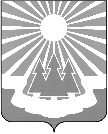 Администрация
муниципального образования «Светогорское городское поселение»
Выборгского района Ленинградской области                            ПОСТАНОВЛЕНИЕ           Об утверждении Перечня объектов системы теплоснабжения МО «Светогорское городское поселение», в отношении которых в 2024 году планируется заключение концессионного соглашения В соответствии с требованиями части 3 статьи 4 Федерального закона 
от 21.07.2005 № 115-ФЗ «О концессионных соглашениях», на основании Федерального закона от 06.10.2003 № 131-ФЗ «Об общих принципах организации местного самоуправления в Российской Федерации», руководствуясь Уставом МО «Светогорское городское поселение», администрация МО «Светогорское городское поселение» П О С Т А Н О В Л Я Е Т:1. Утвердить Перечень объектов системы теплоснабжения муниципального образования «Светогорское городское поселение» Выборгского района Ленинградской области, в отношении которых в 2024 году планируется заключение концессионного соглашения согласно Приложению №1, №2, №3 к настоящему постановлению.2. Отделу землепользования и муниципального имущества администрации МО «Светогорское городское поселение» в срок до 31.01.2024 года разместить Перечень объектов системы теплоснабжения муниципального образования «Светогорское городское поселение» Выборгского района Ленинградской области, в отношении которых в 2024 году планируется заключение концессионного соглашения, на официальном сайте Российской Федерации в информационно-телекоммуникационной сети «Интернет» для размещения информации о проведении торгов  http://www.torgi.gov.ru. и на официальном сайте МО "Светогорское городское поселение" (mo-svetogorsk.ru).3. Контроль за исполнением настоящего постановления оставляю за собой.Глава администрации                                                                                                 Е.Е. ЦойУтвержден постановлением администрацииМО «Светогорское городское поселение»от 26.01.2024 № 47 ПЕРЕЧЕНЬобъектов системы теплоснабжения муниципального образования «Светогорское городское поселение» Выборгского района Ленинградской области, в отношении которых в 2024 году планируется заключение концессионного соглашения Приложение № 1Приложение №2Приложение №326.01.2024№47№п/пНаименованиеимуществаАдрес(местонахождение)имуществаИндивидуализирующие характеристикиКадастровый номеримуществаБалансоваястоимость(руб.)Остаточнаястоимость(руб.)1КотельнаяЛенинградская область, Выборгский муниципальный район, Светогорское городское поселение, г.п. Лесогорский, ул. Советов д. 7площадь - 132,9 кв. м;этажность -1; назначение – нежилое;год постройки - 194047:01:0501002:22614 031,89686,672Газовая блок-модульная котельная, а так же технологическое оборудование в составе котельной.Ленинградская область, Выборгский район, гп. Лесогорский, ул. Садовая, здание 14А площадь – 96,3 кв. м;этажность -1; назначение – нежилое;год постройки - 200147:01:0501002:2352772000,002772000,00№ п/пНаименование имущества Адрес (местонахождение) имущества Протяженность (м)Балансовая стоимость, (руб.)Остаточная стоимость, (руб.)1Тепловая сеть (г. Светогорск, ул. Победы от ТК-62 до существующей тепловой сети в ППУ)Россия, Ленинградская область, Выборгский район, г. Светогорск, ул. Победы3202 529 452,002 529 452,002Участок  магистральной теплосети  от ТК-66 (ул. Победы - граница экспл. ответственности)  до ТК-62 (ул. Красноармейская).Россия, Ленинградская область, Выборгский район, г. Светогорск7311 045 026,001 045 026,003Участок теплосети  по ул. Победы  от ТК-65-А- до ТК-65-Б (врезка-молокозавод, Банк, База «Лига-Эгида»).Россия, Ленинградская область, Выборгский район, г. Светогорск170243 029,00243 029,004Участок теплосети  (от шар. крана 150 мм до жилых домов по ул. Спортивная д.12; ул. Гарькавого д.14;10).Россия, Ленинградская область, Выборгский район, г. Светогорск120171 550,00171 550,005Участок магистральной теплосети по ул. Гарькавого  (от шар. крана 150 мм до жилых домов ул. Гарькавого д.8;12(ТК-34).Россия, Ленинградская область, Выборгский район, г. Светогорск290414 579,00414 579,006Участок магистральной тепловой сети по ул. Ленина (включая ул. Гарькавого д.5,4; ул. Ленина д.35).Россия, Ленинградская область, Выборгский район, г. Светогорск205769 294,00769 294,007Участок  магистральной тепловой сети от ТК-31 до ТК-24 включая (ул. Ленина д.25,27,29; ул. Парковая д.10; ул. Школьная д.7,9).Россия, Ленинградская область, Выборгский район, г. Светогорск7412 449 681,002 449 681,008Участок  тепловой сети ул. Ленина д.12,8,6;ул.Парковая д.7,8,1,2,3,4, ул. Ленина д.14,18, ул. Кирова д.30,19,17,15.Россия, Ленинградская область, Выборгский район, г. Светогорск9722 084 333,002 084 333,009Участок  тепловой сети ул. Школьная д.3,4;5; ул. Кирова д.29,27.Россия, Ленинградская область, Выборгский район, г. Светогорск3162 371 680,002 371 680,0010Участок магистральной теплосети по ул. Школьная (включая ул. Школьная д.8,10,11; ул. Спортивная д.10,8).Россия, Ленинградская область, Выборгский район, г. Светогорск6665 355 579,005 355 579,0011Участок магистральной теплосети по территории городского парка от ТК-41 до  ул. Лесная д.11,9.Россия, Ленинградская область, Выборгский район, г. Светогорск6594 121 669,004 121 669,0012Участок теплосети ввод в здание средней школы № 2.Россия, Ленинградская область, Выборгский район, г. Светогорск4401 749 453,001 749 453,0013Участок маг. теплосети (включая жилые  дома  ул. Красноармейская д.2,4,6,8,10,12,14),ул. Красноармейская 16 (дет. садик).Россия, Ленинградская область, Выборгский район, г. Светогорск12525 293 247,005 293 247,0014Участок магистральной теплосети (включая ул. Красноармейская д.18,20,22,24,26,28,30,32).Россия, Ленинградская область, Выборгский район, г. Светогорск9675 184 029,005 184 029,0015Участок теплосети  ул. Красноармейская д.3.Россия, Ленинградская область, Выборгский район, г. Светогорск2762 071 467,002 071 467,0016Участок магистральной теплосети по ул. Лесная (включая ул. Лесная д.13,бассей) от ТК-57 ул. Красноармейская  до ТК-51(ул. Л. Толстого).Россия, Ленинградская область, Выборгский район, г. Светогорск97310 432 390,0010 432 390,0017Участок  тепловой сети от ул. Лесная д.13 до «Дом спорта».Россия, Ленинградская область, Выборгский район, г. Светогорск175638 241,00638 241,0018Участок тепловой сети по  ул. Л. Толстого. Красных партизан, ул. Чайковского.Россия, Ленинградская область, Выборгский район, г. Светогорск5344 246 400,004 246 400,0019Участок магистральной теплосети от ТК-51 до ТК-48 (ул. Л. Толстого д.10, ул. Гарькавого д.16).Россия, Ленинградская область, Выборгский район, г. Светогорск4835 394 446,005 394 446,0020Участок магистральной теплосети от ТК-48 до ТК-46 (включая ул. Л. Толстого д.4;д.6; ул. Советская д.1).Россия, Ленинградская область, Выборгский район, г. Светогорск6076 779 355,006 779 355,0021Участок магистральной тепловой сети ввод  тепловой сети до здания Администрации, полиции, АТП.Россия, Ленинградская область, Выборгский район, г. Светогорск9201 315 217,001 315 217,0022Участок теплосети  на ул. Пушкинская д.1.Россия, Ленинградская область, Выборгский район, г. Светогорск2591 110 786,001 110 786,0023Участок магистральной тепловой сети от задвижек 500мм до ТК-24 (включая ул. Рощинская  д.2, ул. Ленина д.4,ул. Кирова д.9, мастерская).Россия, Ленинградская область, Выборгский район, г. Светогорск3622 716 924,002 716 924,0024Участок магистральной тепловой сети по ул. Рощинская от ТК-24 (включая ул. Спортивная д.4,ул. Лесная д.3,5,7,ул. Рощинская д.5, школа, к/т Заря).Россия, Ленинградская область, Выборгский район, г. Светогорск106811 450 968,0011 450 968,0025Участок магистральной тепловой сети от ТК-24 ул. Рощинская до ул. Кирова (включая ул. Ленина д.3,5,ул. Спортивная д.4,д.2,ул. Кирова д.1,ул. Коробицына д.1,3,5,7,4,ДК).Россия, Ленинградская область, Выборгский район, г. Светогорск12314 069 579,004 069 579,0026Участок тепловой сети от ТК-13  по ул. Кирова д.2-а, ул.
Победы д.31,д.29.Россия, Ленинградская область, Выборгский район, г. Светогорск285942 185,00942 185,0027Участок  магистральной тепловой сети по ул. Победы д.21,23,27, ул. Пограничная  д.1,3,5,7,9.Россия, Ленинградская область, Выборгский район, г. Светогорск107013 384 481,0013 384 481,0028Участок  магистральной тепловой сети от ТК-8 до больничного комплекса, ул. Пограничная д.13.Россия, Ленинградская область, Выборгский район, г. Светогорск5571 592 556,001 592 556,0029Участок  магистральной тепловой сети от БМК до ул. Труда д.7.Россия, Ленинградская область, Выборгский район, пгт Лесогорский85303 786,00303 786,0030Тепловая сеть (от магистральной теплосети диаметр 219 мм надземной прокладки, шар.краны диаметром 80 мм) ввод в ж. д. ул. Садовая, д.16Ленинградская область, Выборгский район, гп. Лесогорский, ул. Садовая, д.162401 897 125,001 897 125,0031Участок теплосети  от ул. Труда д.7 (угол  дома) ввод в жилой дом ул. Труда, д.7, ул. Садовая д.17.Россия, Ленинградская область, Выборгский район, пгт Лесогорский1561 463 536,001 463 536,0032Участок  теплосети от ул.  Труда д.7 (угол дома) до ул. Труда д.5.Россия, Ленинградская область, Выборгский район, пгт Лесогорский100357 396,00357 396,0033Участок теплосети  от ул. Труда д.5 до ул. Труда д.1, д.1-А, д.3, ул. Подгорная д.2,6, ш. Ленинградское, д.32,30.Россия, Ленинградская область, Выборгский район, пгт Лесогорский5074 190 245,004 190 245,0034Участок  магистральной сети  от БМК  по ул. Садовая.Россия, Ленинградская область, Выборгский район, пгт Лесогорский106378 839,00378 839,0035Участок  магистральной сети. Врезка от  трубы Ø 325 мм до угла жилого дома № 6 по ул. Садовая, врезка в ул. Садовая д. 8.Россия, Ленинградская область, Выборгский район, пгт Лесогорский128457 466,00457 466,0036Участок  магистральной теплосети  от угла жилого дома  ул. Садовая д.6 до угла дома по ул. Садовая .2 (включая дома по  Зеленый переулок д.7, ул. Садовая д.6,2).Россия, Ленинградская область, Выборгский район, пгт Лесогорский2212 073 343,002 073 343,0037Участок  магистральной теплосети от ул. Садовая д.2 до ТК-15 ул. Московская.Россия, Ленинградская область, Выборгский район, пгт Лесогорский274979 265,00979 265,0038Участок теплосети  ввод в дома по ул. Московская д.16,17.Россия, Ленинградская область, Выборгский район, пгт Лесогорский60562 898,00562 898,0039Участок  теплосети ввод в дома по ул. Московская д.14,15.Россия, Ленинградская область, Выборгский район, пгт Лесогорский60495 886,00495 886,0040Участок  теплосети ввод в дома по  ул. Гагарина д.1;д.3; ул. Садовая  д.1;д.18.Россия, Ленинградская область, Выборгский район, пгт Лесогорский3401 944 234,001 944 234,0041Участок  магистральной теплосети ввод в дома по ул. Гагарина д.13,11,9,7,5.Россия, Ленинградская область, Выборгский район, пгт Лесогорский164978 103,00978 103,0042Участок  магистральной теплосети от  дома по ул. Гагарина  № 5 до ТК-15.Россия, Ленинградская область, Выборгский район, пгт Лесогорский143511 076,00511 076,0043Участок  магистральной тепловой сети  от ТК-4 ул. Садовая до ул. Гагарина д.13, включая жилой дом № 2 по ул. Октябрьская, ул. Садовая д.9).Россия, Ленинградская область, Выборгский район, пгт Лесогорский4371 561 820,001 561 820,0044Участок  тепловой сети ввод в задние средней школы.Россия, Ленинградская область, Выборгский район, пгт Лесогорский2302 568 783,002 568 783,0045Участок  теплосети от ТК-7 ул. Октябрьская до ввод  в жилые дома ул. Октябрьская д.1, Школьный переулок д.1, ул. Труда д.2.Россия, Ленинградская область, Выборгский район, пгт Лесогорский1991 866 947,001 866 947,0046Участок  магистральной теплосети по Зеленый переулок от ТК-14   до ТК-10 (включая ул. Садовая д.4, ул. Садовая д.5,  Зеленый переулок д.5;10;8;6;4;2; ул. Октябрьская д.8).Россия, Ленинградская область, Выборгский район, пгт Лесогорский7057 007 754,007 007 754,0047Участок  теплосети  Зеленый переулок д.3,д.1, ул. Октябрьская д.4,6.Россия, Ленинградская область, Выборгский район, пгт Лесогорский2501 407 246,001 407 246,0048Участок  теплосети  ул. Московская  от ТК-15 ввод в дома по ул. Московская д.1,2,3,4,5,6,7,8,9,10,11.Россия, Ленинградская область, Выборгский район, пгт Лесогорский8072 884 185,002 884 185,0049Тепловая сеть от ТК-1 ввод в дома по ул. Новая д.6;9;10;5;7.Россия, Ленинградская область, Выборгский район, д. Лосево3293 086 561,003 086 561,0050Участок  тепловой сети ввод в дома по ул. Новая д.10,9,6,5,7.Россия, Ленинградская область, Выборгский район, д. Лосево3341 193 702,001 193 702,0051Участок магистральной тепловой сети от БМК до старой котельной (включая детский садик).Россия, Ленинградская область, Выборгский район, д. Лосево7801 115 075,001 115 075,0052Тепловая сеть  от ул. Советов д.7 (от котельной) до ул. Советов д.5.Россия, Ленинградская область, Выборгский район, пгт Лесогорский195696 922,00696 922,00№ п/пНаименование имуществаАдрес места нахождения имуществаКоличество (шт.)Балансовая стоимость (руб.)Остаточная стоимость (руб.)1Ёмкость для хранения мазутаЛенинградская область, Выборгский муниципальный район, Светогорское городское поселение, г.п.Лесогорский, ул. Советов д. 714 537,500,002Горелка РМГ-1Ленинградская область, Выборгский муниципальный район, Светогорское городское поселение, г.п.Лесогорский, ул. Советов д. 71147 500,0086 153,523Электрический водонагреватель ВЭК-60/2000лЛенинградская область, Выборгский муниципальный район, Светогорское городское поселение, г.п.Лесогорский, ул. Советов д. 7160 530,5210 390,874Котел НР-18Ленинградская область, Выборгский муниципальный район, Светогорское городское поселение, г.п.Лесогорский, ул. Советов д. 722 580,000,005Насос КМ-160-20Ленинградская область, Выборгский муниципальный район, Светогорское городское поселение, г.п.Лесогорский, ул. Советов д. 72880,000,006ТеплообменникЛенинградская область, Выборгский муниципальный район, Светогорское городское поселение, г.п.Лесогорский, ул. Советов д. 7149 759,127 294,487Насос К-680Ленинградская область, Выборгский муниципальный район, Светогорское городское поселение, г.п.Лесогорский, ул. Советов д. 71300,000,00